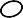 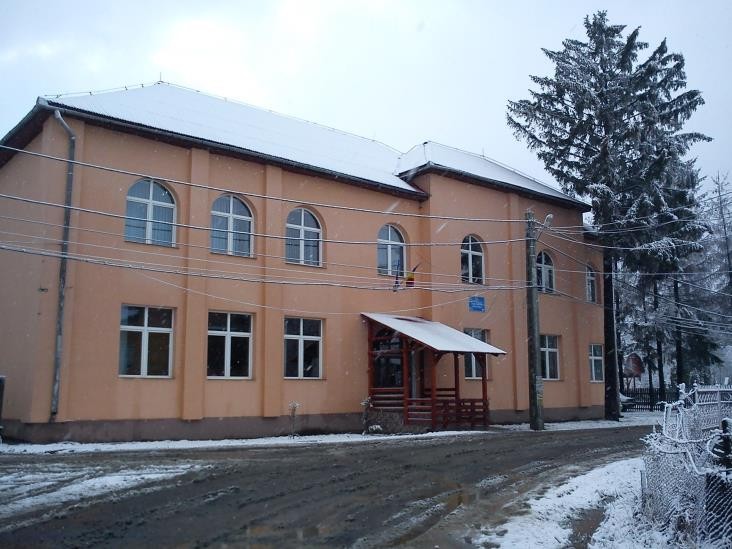 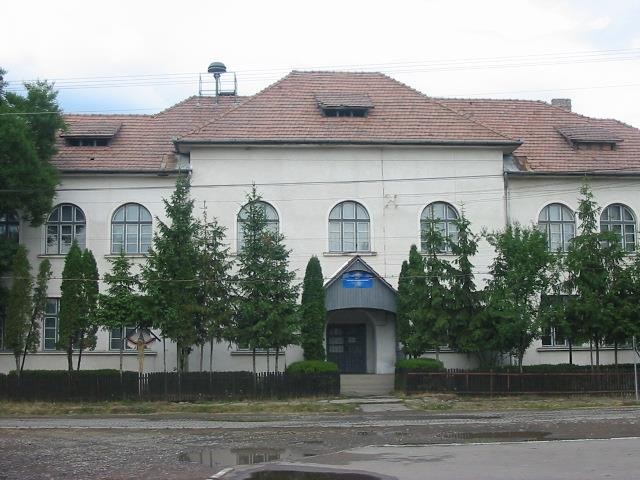 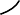 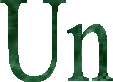 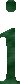 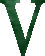 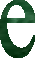 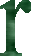 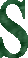 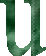 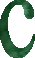 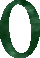 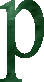 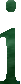 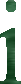 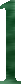 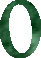 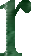 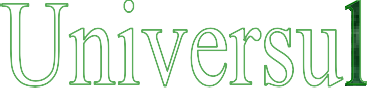 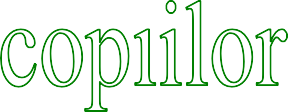 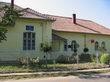 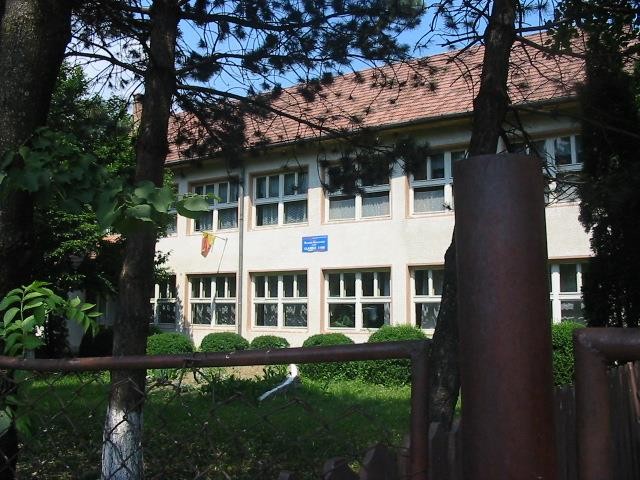 CUPRINSTIC în sprijinul programelor de dezvoltare personală a elevilor, Nae Daniela, Imbir Irina Ana, Liceul Tehnologic Special, nr.3 București	p.5Învățătorul într-o lume digitală, Avrămescu Gina, Şc. Gimn. „Alexandru Sever‖, loc. Moinești,jud. Bacău………………………………………..…………………..........p.9Importanța folosirii TIC în procesul educativ, Baci Tünde, Ciobanu Simona,  Şc. Gimn. „Beica de Jos‖, loc. Beica de Jos, jud. Mureş…………………………......p. 12Utilizarea TIC în procesul didactic preșcolar, Baciu Daniela Ioana, Șc. Gimn. Livezile, jud. Mehedinți…………………………...................................................................p.15Integrarea calculatorului în activitatea instructive-educativă la preșcolari, Bengean Ioana,	Gliga	Crinuța,	Șc.	Gimn.	Ibănești,	jud. Mureș…………………….......................................................................................p. 19Proiectarea activității de predare cu ajutorul tehnologiilor informatice și comunicaționale, Bleoca Maria, Grăd. Cu PP Șelimbăr, jud. Sibiu….…...............p. 23Calculatorul- suport al comunicării didactice, Cofariu Elena, Gliga Mariana Lenuţa, Şc. Gimn. Ibăneşti, loc. Ibăneşti, jud. Mureş.............................................................p.27Utilizarea TIC în cadrul procesului de predare-învățare-evaluare la disciplina limba engleză, Cojocaru Ioana Mirela, Colegiul Tehnic ‖Anghel Saligny‖ Bacău, jud. Bacău.........................................................................................................................p. 30Utilizarea TIC în procesul de predare-învățare, Constantinescu Florica Gabriela, Antonie Mihai, Șc. Gimn. Strejnicu, Prahova………...............................................p.35Utilizarea TIC în procesul didactic, Coroi Mariea, Șc.. Gimn. Nr. 7 Buzău, jud. Buzău……………………………………………….................................................p.38Calculatorul- metodă și instrument eficient în activitatea didactică la ciclul primar, Crișan Georgeta Hortenzia, Iuga Maria Doina, Șc. Gimn. ‖Iuliu Grama‖, Chiheru de Jos, jud. Mureș…......................................................................................................p. 42Calculatorul –un mijloc modern de învățământ, Dan Crina Manuela, Secan Simona Alina, Șc. Gimn. ‖C-tin Brâncoveanu‖Satu Mare, jud. Satu-Mare...........................p.47Educația și provocarea TIC, Dobre Emilia, Șc. Gimn. Nr.3, Slobozia, jud. Ialomița....................................................................................................................p. 51Utilizarea TIC în procesul didactic, Dumitrescu Manuela, Milea Valentina Ioana, Șc. Gimn. Nr. 2 Titu-Târg, titu, jud. Dâmbovița............................................................p. 56Noile tehnologii- provocări pentru științele educației.Utilizarea internetului în activitatea didactică, Enyedi Mihaela, Gherasim Ionela Cireșica, Șc. Gimn. ‖Augustin Maior‖, structura ‖Mirona‖, Reghin, jud. Mureș......................................................p.60Utilizarea TIC în procesul didactic, Floricică Liliana Andreea, Șc. Gimn. Livezile, jud. Mehedinți………………………………..................................................................p. 64Utilizarea TIC în procesul instructiv-educativ, Gazsi Mihaela Nadia, Dan Florin Ionuț, Șc. Gimn. Beica de Jos, jud. Mureș..........................................................................p. 68Utilizarea TIC în procesul instructiv-educativ, Alexandru Camelia, German Smaranda, Șc. Gimn. Ibănești, jud. Mureș………….................................................................p. 72Rolul calculatorului în viața elevului, Gliga Corina, Török Ilonka, Șc. Gimn. Ibănești, jud. Mureș………………………………………………………………………….p. 73Tehnici moderne în educație. Utilizarea TIC în activitatea didactică, Grama Rodica Cristina, Neagu Corina Maria, Șc. Gimn. Beica de Jos, jud. Mureș………………………………………….......................................................p. 76